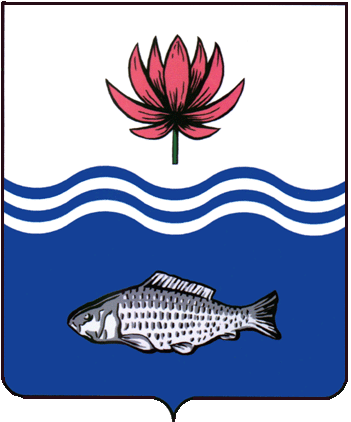 АДМИНИСТРАЦИЯ МО «ВОЛОДАРСКИЙ РАЙОН»АСТРАХАНСКОЙ ОБЛАСТИПОСТАНОВЛЕНИЕО признании утратившим силу постановления главы поселка Володарский от 30.03.2000 г. № 72 «Об отводе земельного участка под строительство гаража Фатьяновой Л.А.Рассмотрев обращение Фатьяновой Людмилы Александровны, в соответствии со ст. 46 Земельного Кодекса РФ, администрация МО «Володарский район»ПОСТАНОВЛЯЕТ:1.Фатьяновой Людмиле Александровне:1.1.Заключить соглашение о расторжении договора аренды земельного участка № 9 от 19.04.2000 г. с администрацией МО «Володарский район».1.2.Зарегистрировать соглашение о расторжении договора аренды земельного участка в Володарском отделе Управления Федеральной службы государственной регистрации, кадастра и картографии по Астраханской области.2.Постановление главы поселка Володарский от 30.03.2000 г. № 72 «Об отводе земельного участка под строительство гаража Фатьяновой Л.А.» считать утратившим силу.3.Отделу земельных и имущественных отношений, жилищной политики администрации МО «Володарский район» внести соответствующие изменения в учетную и справочную документацию.4.Контроль за исполнением настоящего постановления оставляю за собой.И.о. заместителя главы по оперативной работе 						Р.Т.Мухамбетовот 01.02.2022 г.N 136